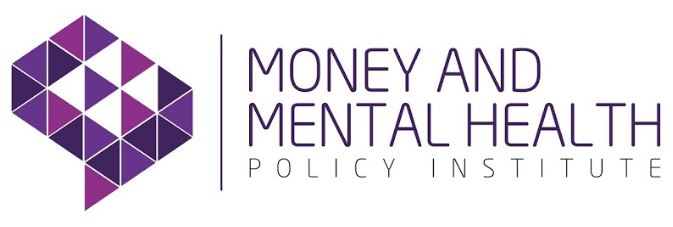 The Money and Mental Health Policy Institute wants to meet the aims and commitments set out in its equality policy. This includes not discriminating under the Equality Act 2010, and building an accurate picture of the make-up of the workforce in encouraging equality and diversity.The organisation needs your help and co-operation to enable it to do this, but filling in this form is voluntary. The information you provide will stay confidential, and be stored securely and limited to only some staff in the organisation’s Human Resources section.Please return the completed form by email. It will be stored separately and not used as part of the recruitment process.Gender   Male  •	   Female •    Other •  Prefer not to say •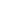 Are you married or in a civil partnership?   Yes •	No  •   Prefer not to say •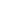 Age	16-24	•	25-29	•	30-34	• 	35-39	•	40-44	•    45-49	•	50-54	•	55-59	•	60-64	•	65+	•     Prefer not to say   •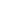 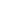 What is your ethnicity?Ethnic origin is not about nationality, place of birth or citizenship. It is about the group to which you perceive you belong. Please tick the appropriate boxWhiteEnglish  •	    Welsh •     Scottish  •   Northern Irish  •    Irish •British   •    Gypsy or Irish Traveller •   Prefer not to say  •Any other white background, please write in:  Mixed/multiple ethnic groupsWhite and Black Caribbean	 •	White and Black African •      White and Asian •	    Prefer not to say •    Any other mixed background, please write in:    Asian/Asian BritishIndian   •	   Pakistani  •      Bangladeshi  •	   Chinese  •   Prefer not to say •    Any other Asian background, please write in:  		Black/ African/ Caribbean/ Black BritishAfrican  •	    Caribbean	•     Prefer not to say •    Any other Black/African/Caribbean background, please write in:   Other ethnic groupArab	 •	Prefer not to say •    Any other ethnic group, please write in:   		Do you consider yourself to have a disability or health condition including mental health condition?   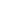 Yes •	 No •	   Prefer not to say •If yes, is this aPhysical condition/disability •	 Mental health condition/disability •	   Both •  Prefer not to say •What is the effect or impact of your disability or health condition on your ability to give your best at work? Please write in here:The information in this form is for monitoring purposes only. If you believe you need a ‘reasonable adjustment’ in the recruitment process then please request this separately. What is your sexual orientation?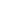 Heterosexual •	  Gay woman/lesbian •      Gay man  •	     Bisexual  •Prefer not to say  •     If other, please write in:	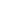 What is your religion or belief?No religion or belief	 •	Buddhist •	 Christian •      Hindu •   Jewish	  •Muslim  •	  Sikh	•  Prefer not to say •  If other religion or belief, please write in: 	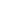 Do you have caring responsibilities? If yes, please tick all that applyNone   •	     Primary carer of a child/children (under 18)  • 	Primary carer of disabled/unwell child/children 	•     Primary carer of disabled/unwell adult (18 and over)  •      Primary carer of older person 	•Secondary carer (another person carries out the main caring role)  •Prefer not to say	•